BILL OF SALEH-31 REV. 1-2017INSTRUCTIONS:STATE OF CONNECTICUTDEPARTMENT OF MOTOR VEHICLES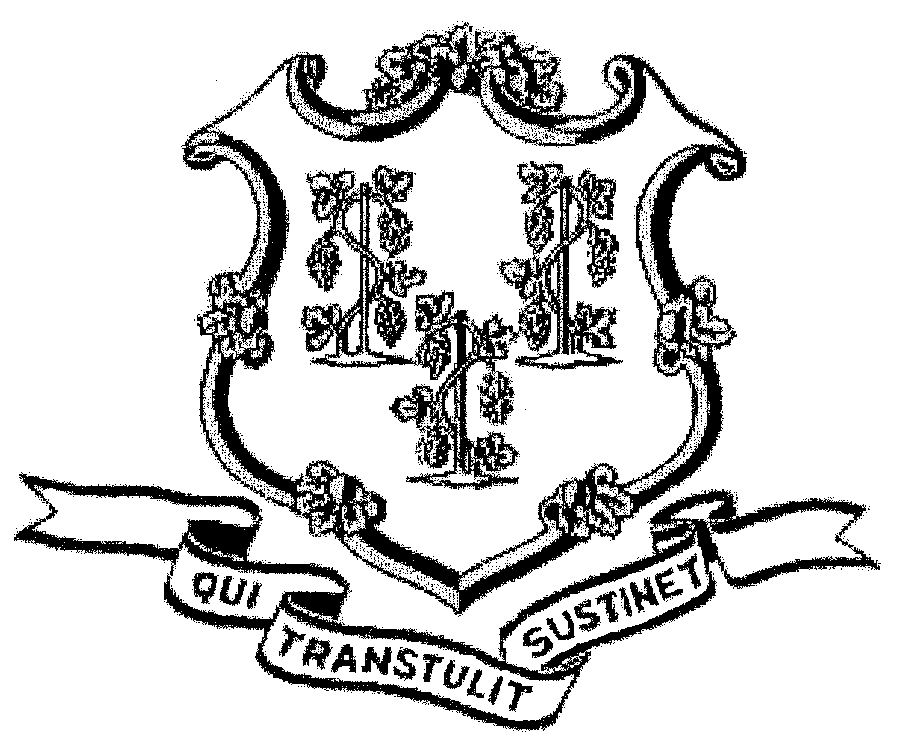 BRANCH OPERATIONS DIVISIONOn The Web At ct.gov/dmvSeller of motor vehicle or vessel must complete, sign and give this form to the purchaser. Seller should maintain copy for records.Purchaser must present the completed form to the Motor Vehicle Department with other forms required for proper registration.SALE OF(Check one)NAMEMOTOR VEHICLEVESSELOTHER (Specify)SELLERADDRESS	(Number and Street)	(City or Town)	(State)	(Zip Code)SELLING PRICEPURCHASER INFORMATION$NAMEADDRESS	(Number and Street)The owner (seller) of this motor vehicle or vessel described below hereby transfers to the purchaser the described motor vehicle or vessel in consideration of the amount (selling price) entered at left, receipt hereby acknowledged.(City or Town)	(State)	(Zip Code)DESCRIPTIONMAKEYEARCOLOR(S)MODEL NAME OR NUMBERBODY STYLE (4-Dr. Sedan, etc.)OF MOTOR VEHICLEODOMETER READINGVEHICLE IDENTIFICATION NUMBER (VIN)DESCRIPTIONMODEL YEARHULL I.D. NUMBER (Required if built 1973 or later)MAKEOF VESSELCOLOR (Primary - Secondary)MODELLENGTHOUT OF STATE VESSEL NUMBERSTATECERTIFICATION AND SIGNATUREI declare under penalty of false statement that the information furnished above is true and complete to the best of my knowledge and belief.SIGNATURE OF SELLERXDATE